Sistemas Lineares Parte 1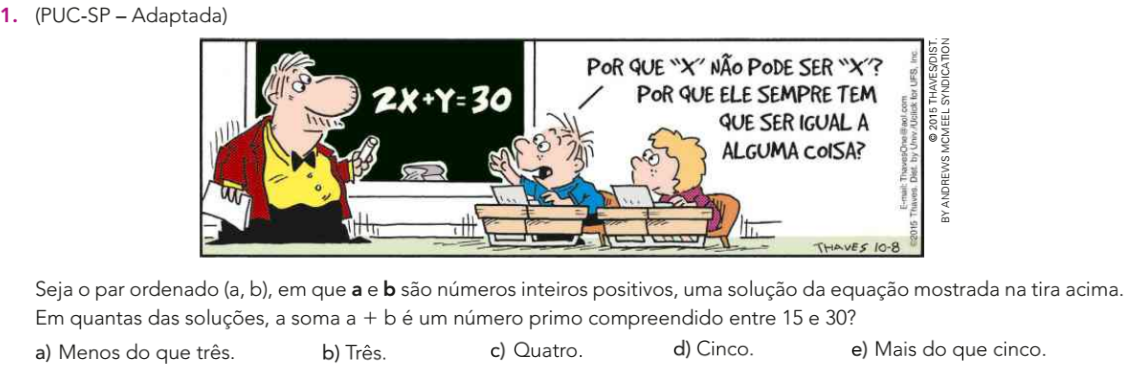 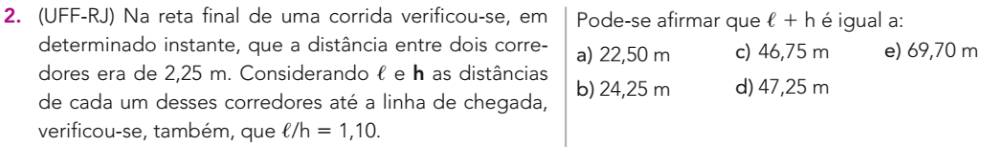 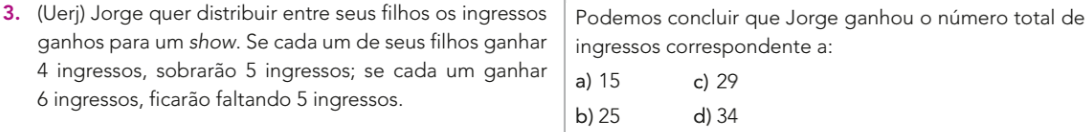 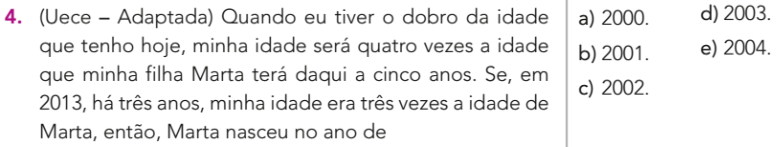 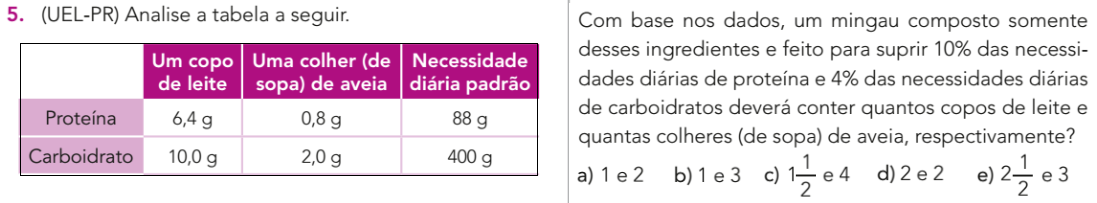 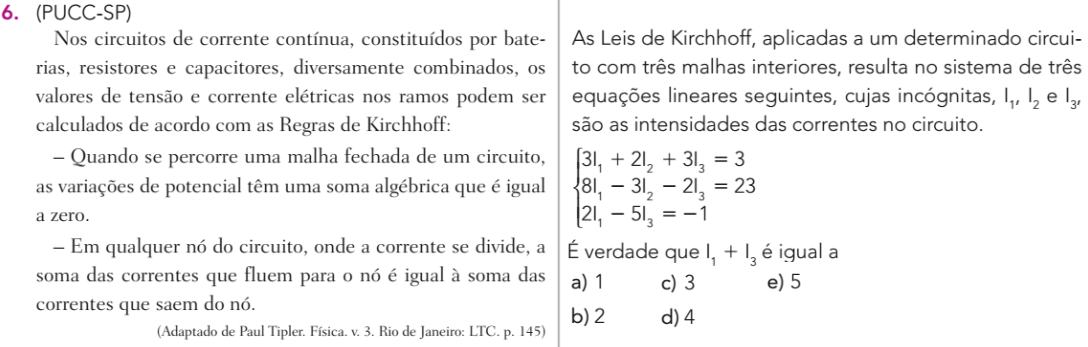 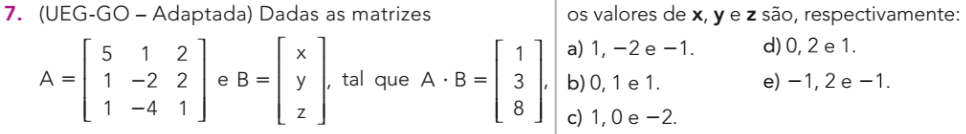 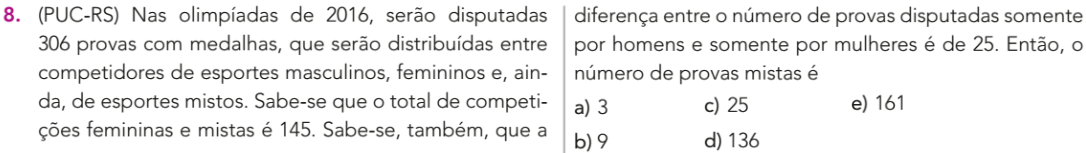 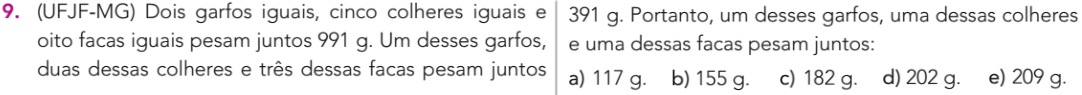 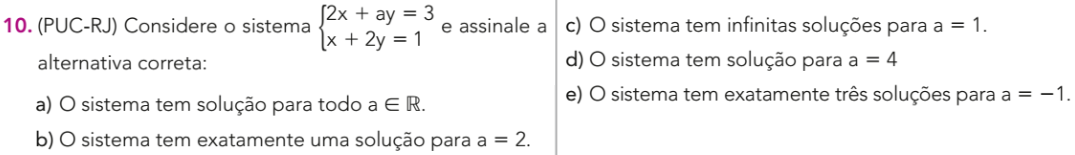 Parte 2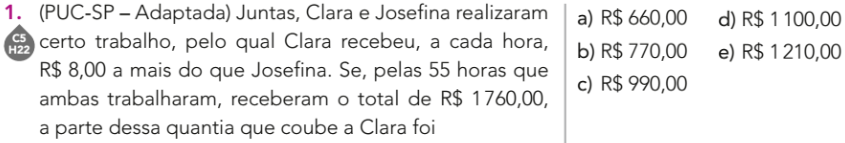 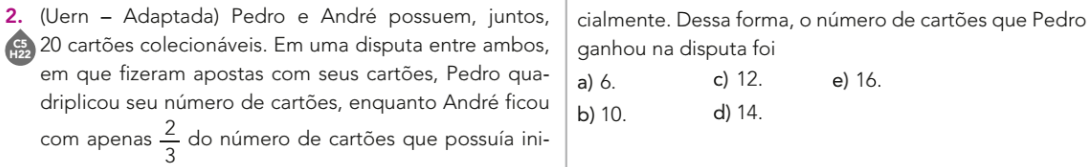 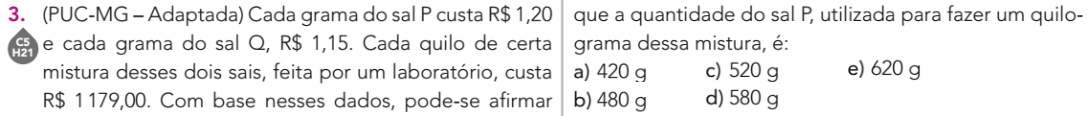 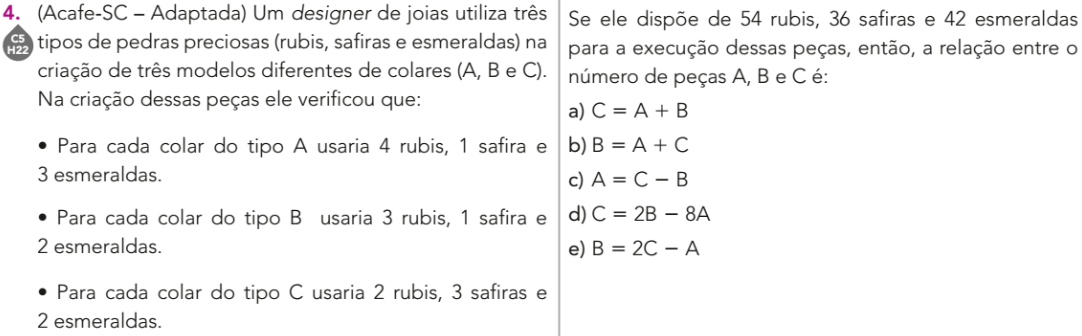 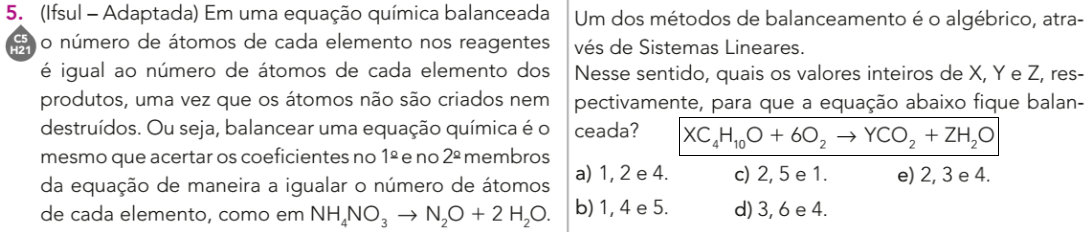 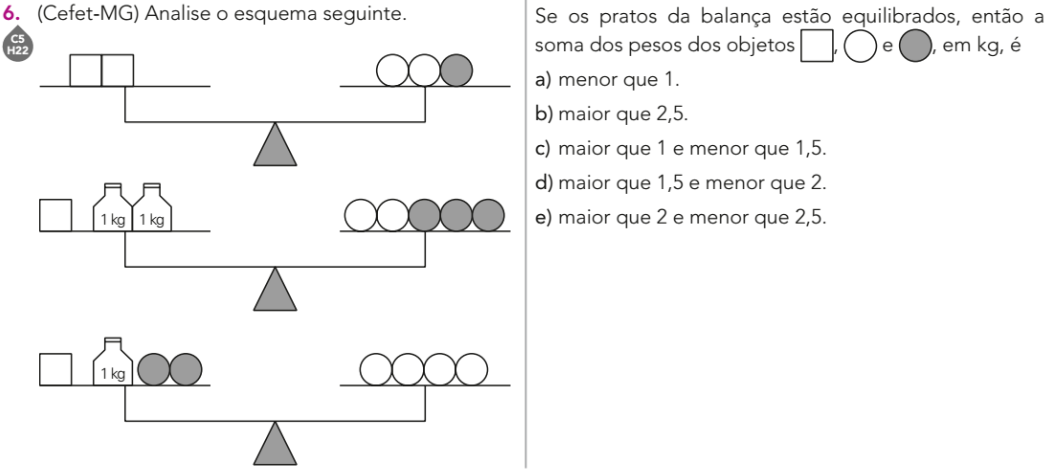 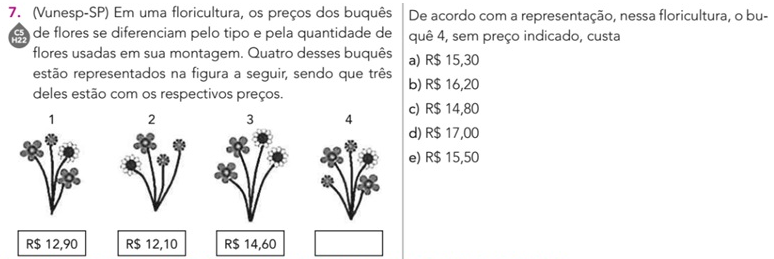 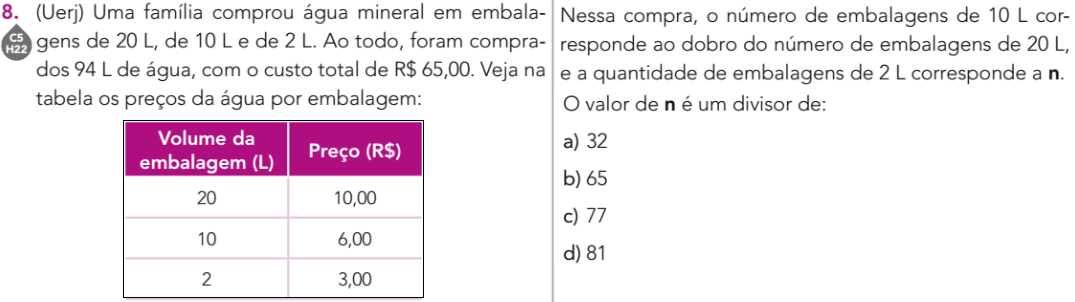 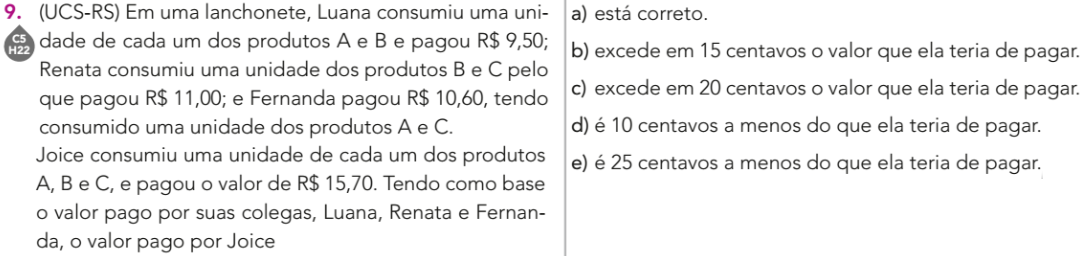 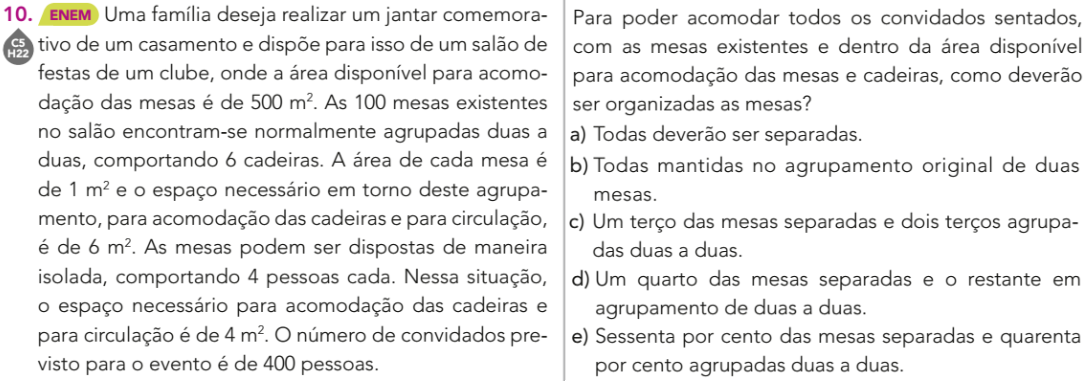 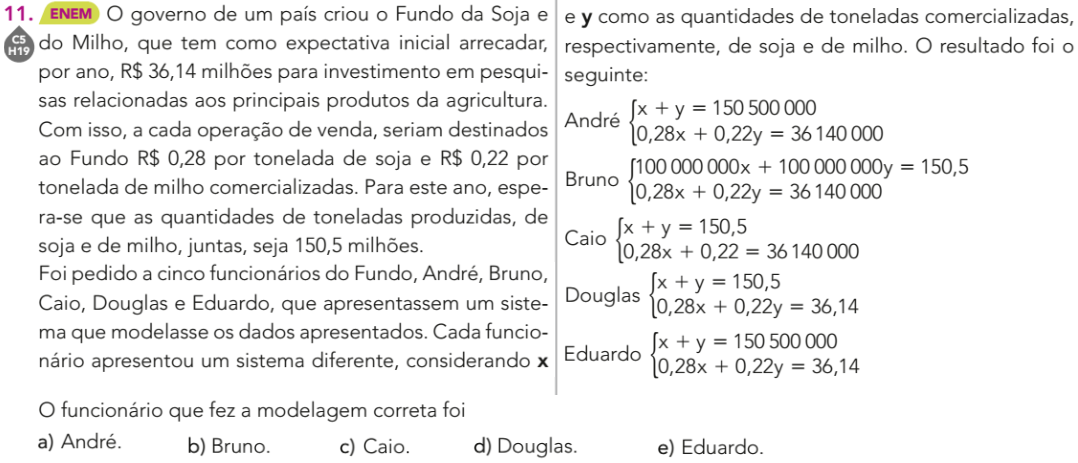 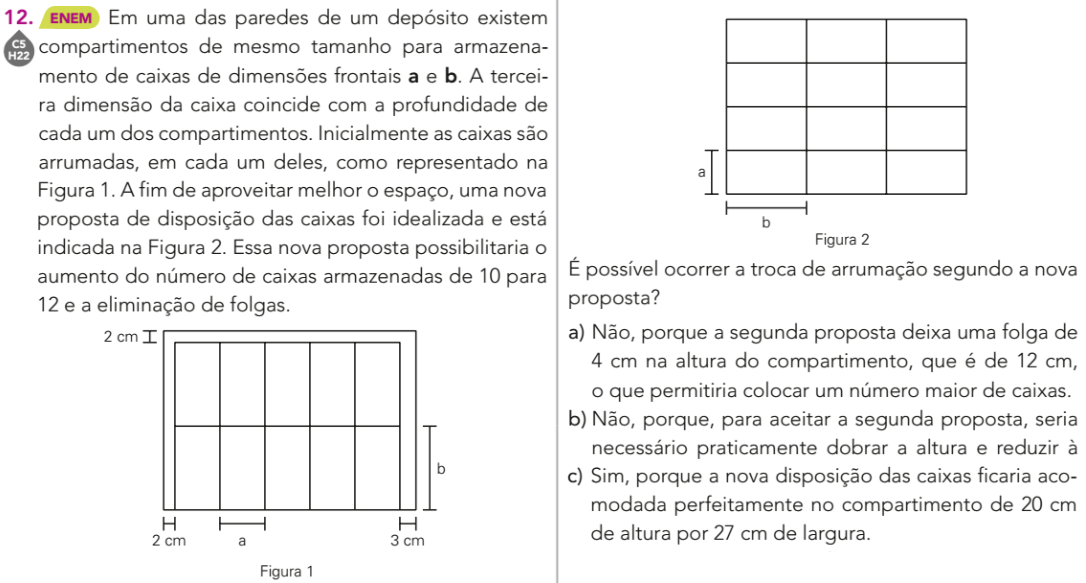 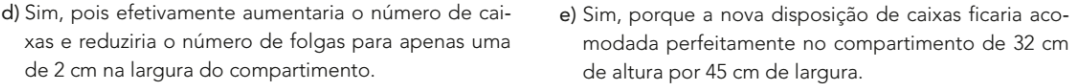 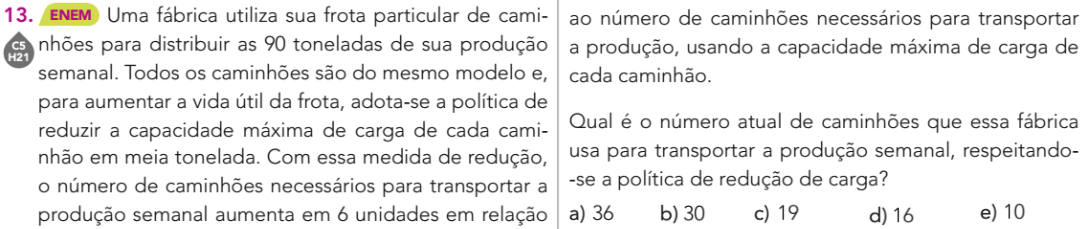 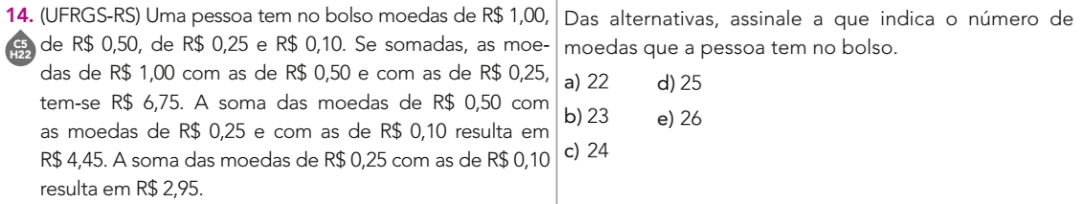 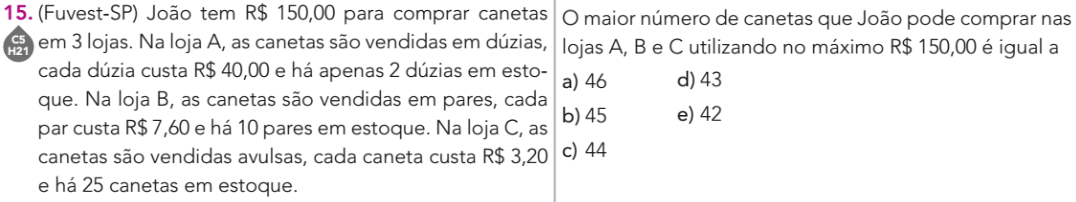 Parte 3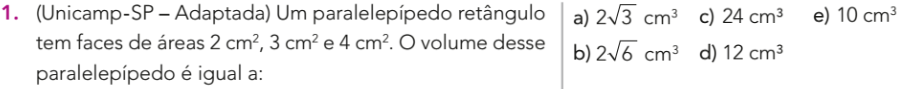 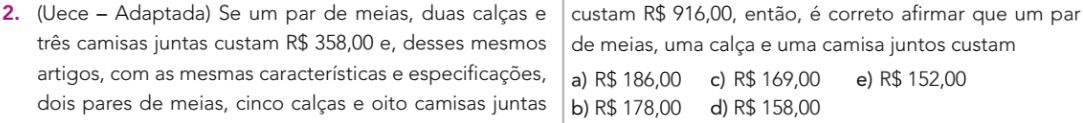 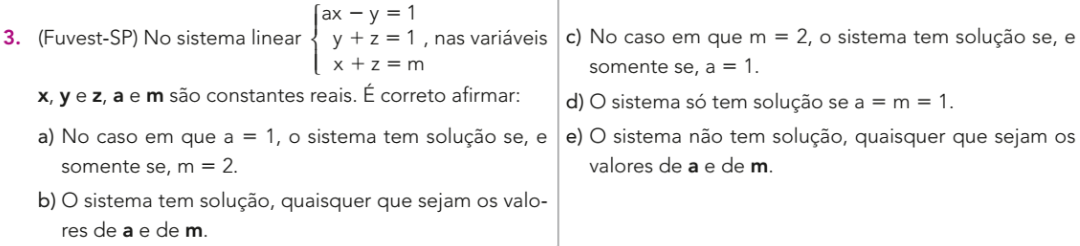 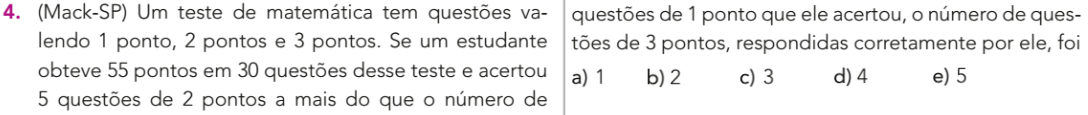 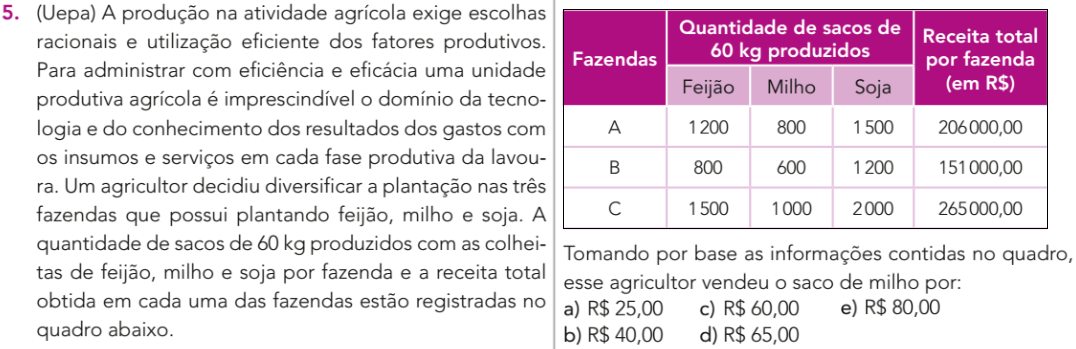 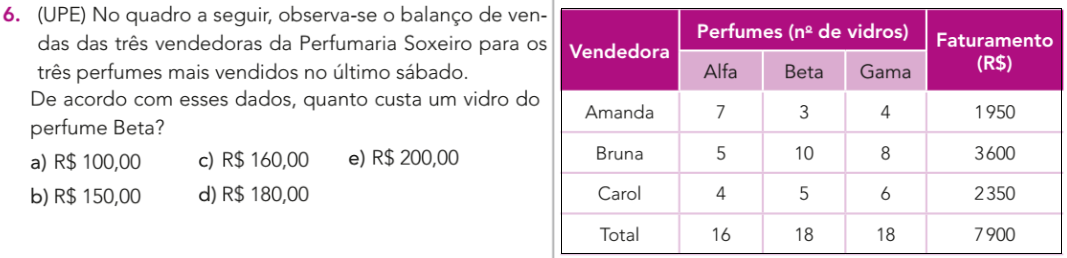 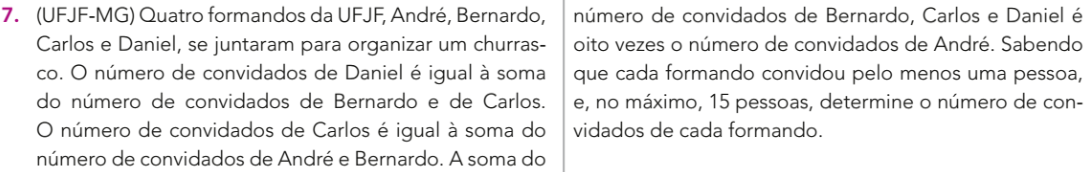 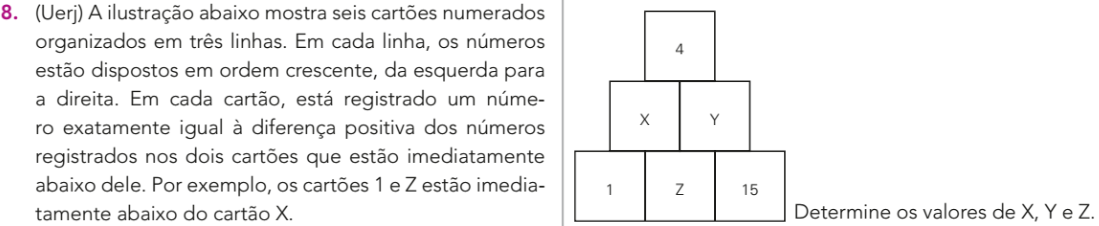 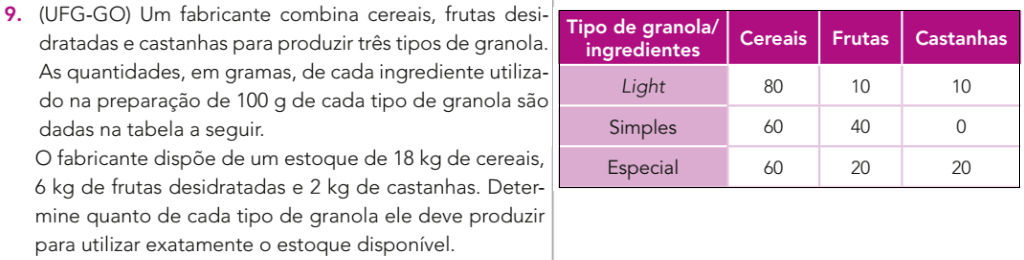 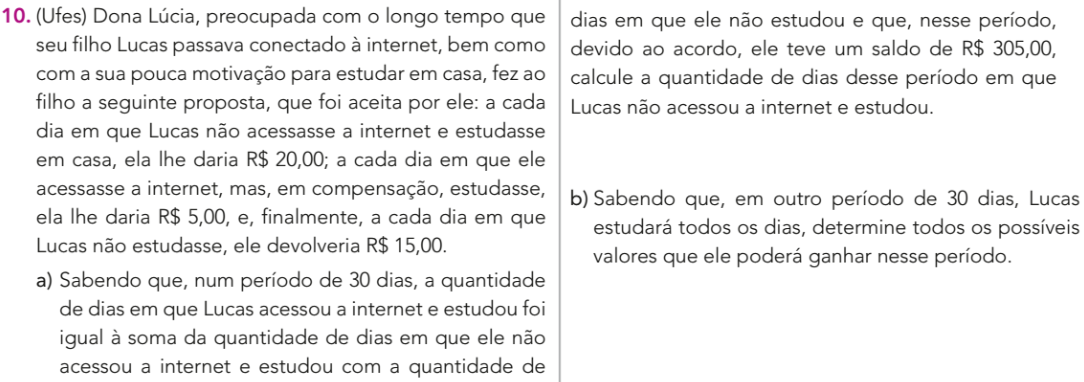 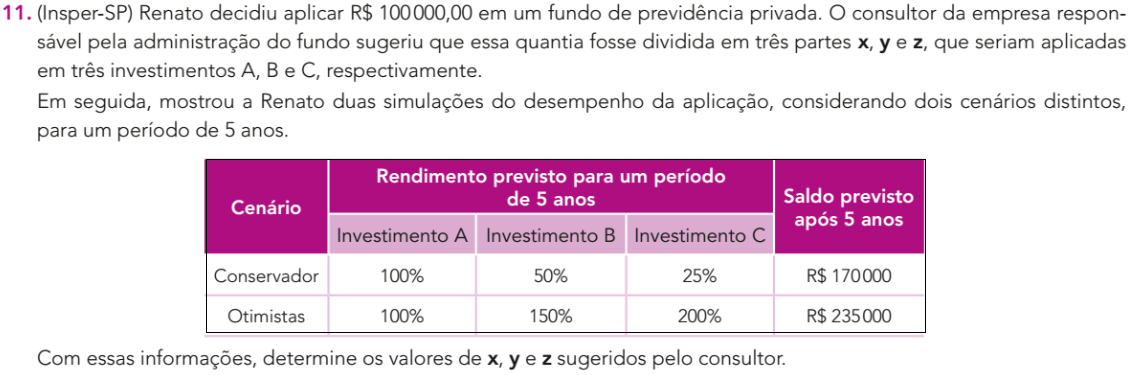 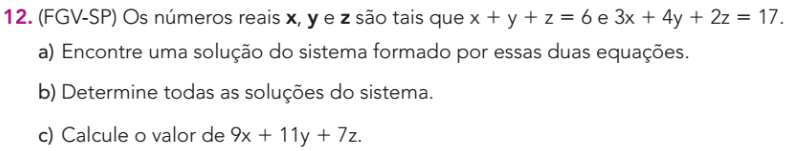 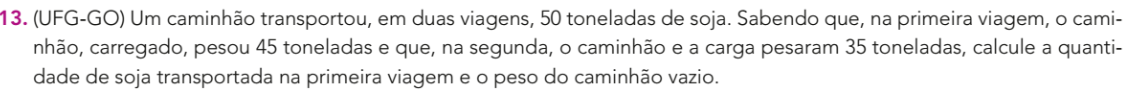 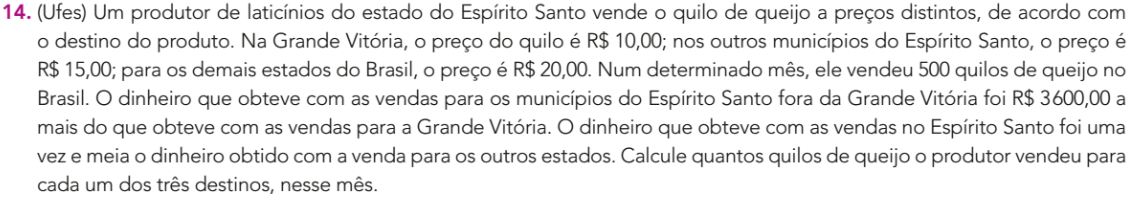 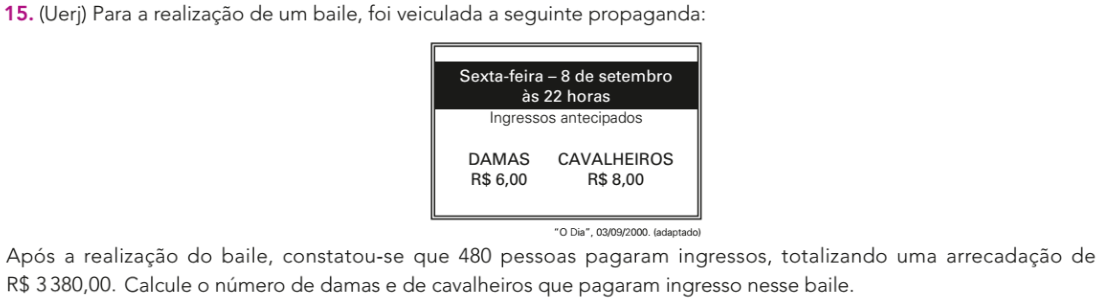 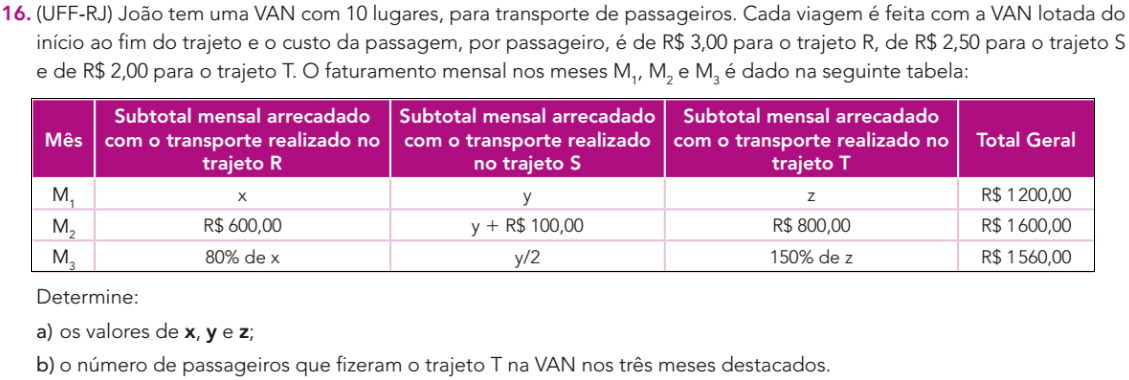 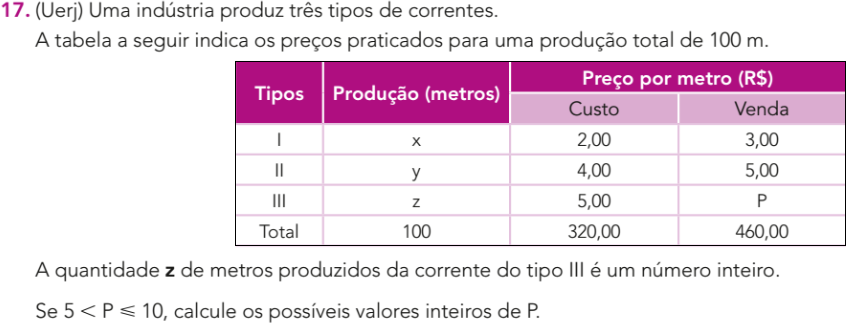 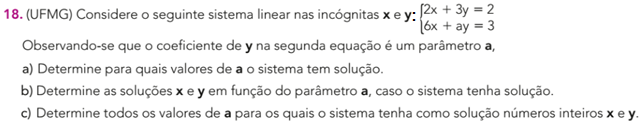 Exercícios 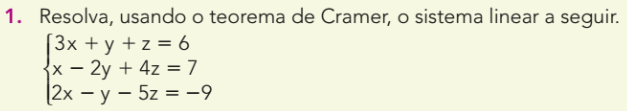 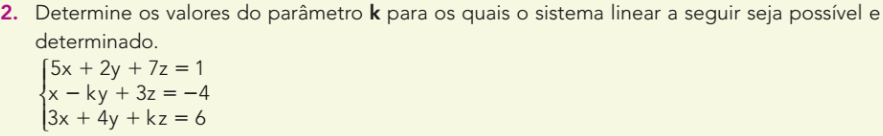 